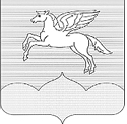 СОБРАНИЕ ДЕПУТАТОВГОРОДСКОГО ПОСЕЛЕНИЯ «ПУШКИНОГОРЬЕ»ПУШКИНОГОРСКОГО РАЙОНА ПСКОВСКОЙ ОБЛАСТИР Е Ш Е Н И Е  27.12.2021г. № 72Принято на 12 внеочередной сессииСобрания депутатов городского поселения«Пушкиногорье»   третьего созываОб  утверждении  Соглашения  о передаче  исполнения отдельных полномочий между Администрацией   городского   поселения «Пушкиногорье»      и     Администрацией Пушкиногорского района. В  соответствии  с  Федеральным  законом  от  06.10.2003года                          № 131-ФЗ «Об общих принципах организации местного самоуправления в Российской Федерации» ( с изменениями),  Уставом  городского поселения «Пушкиногорье», Решением  Собрания депутатов городского поселения «Пушкиногорье»  от 25.09.2014г. № 180 «Об утверждении  порядка  заключения  соглашений между Администрацией  городского поселения «Пушкиногорье» и Администрацией  Пушкиногорского района, о  передаче осуществления части  полномочий по решению  вопросов местного значения», Собрание депутатов  городского поселения «Пушкиногорье»РЕШИЛО:	1. Утвердить  Соглашение о передаче  Администрацией городского поселения «Пушкиногорье» отдельных  полномочий по решению  вопросов местного значения Администрации Пушкиногорского района (Приложение      № 1).	2. Утвердить  Соглашение о передаче  Администрацией района отдельных  полномочий по решению  вопросов местного значения Администрации городского поселения «Пушкиногорье» (Приложение  № 2).	3. Считать  утратившим силу:	- Решение Собрания депутатов городского поселения «Пушкиногорье»  от 30.12.2019г. № 192 Об  утверждении  Соглашения о передаче Администрацией городского поселения «Пушкиногорье»  отдельных полномочий  по решению вопросов местного значения Администрации Пушкиногорского района» с учетом всех изменений и дополнений.	-  Решение Собрания депутатов городского поселения «Пушкиногорье»  от 30.12.2019г. № 193 Об  утверждении  Соглашения о передаче  Администрацией Пушкиногорского района отдельных полномочий  по решению вопросов местного значения Администрации городского поселения «Пушкиногорье» с учетом всех изменений и дополнений.	4. Настоящее решение вступает в силу с 01 января 2022 года.	5. Обнародовать настоящее решение в соответствии с Уставом.Председательствующий на сессииЗаместитель  Председателя Собрания депутатов городского поселения"Пушкиногорье"                                                                                   П.Г.Аников